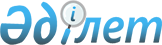 Об утверждении Правил регулирования водных отношений между областями Республики Казахстан
					
			Утративший силу
			
			
		
					Постановление Правительства Республики Казахстан от 9 января 2004 года N 21. Утратило силу постановлением Правительства Республики Казахстан от 29 декабря 2023 года № 1245.
      Сноска. Утратило силу постановлением Правительства РК от 29.12.2023 № 1245.
      В соответствии со статьей 36 Водного кодекса Республики Казахстан от 9 июля 2003 года Правительство Республики Казахстан постановляет: 
      1. Утвердить прилагаемые Правила регулирования водных отношений между областями Республики Казахстан. 
      2. Настоящее постановление вступает в силу со дня подписания.  Правила
регулирования водных отношений между областями
Республики Казахстан
      1. Настоящие Правила определяют порядок регулирования водных отношений между областями Республики Казахстан, в случаях, когда бассейн водного объекта расположен на территории двух и более областей, за исключением трансграничных вод. 
      2. Целью регулирования водных отношений между областями республики является принятие мер по распределению поверхностных водных ресурсов между областями для удовлетворения настоящих и перспективных потребностей в воде населения, отраслей экономики областей и сохранению экологической устойчивости окружающей среды в бассейне. 
      3. Регулирование водных отношений между областями республики осуществляется уполномоченным органом в области использования и охраны водного фонда (далее - уполномоченный орган) и его бассейновыми управлениями на основе утвержденных генеральных и бассейновых схем комплексного использования и охраны водных ресурсов и водохозяйственных балансов, путем определения лимитов потребления воды по областям, разработки и реализации мероприятий по рациональному использованию и охране водных ресурсов в бассейне с учетом предложений областных исполнительных органов. 
      4. В целях реализации мероприятий по восстановлению и охране водных объектов, решения возникших проблем в области использования и охраны водного фонда в бассейне между бассейновыми управлениями, местными исполнительными органами и другими субъектами, расположенными в пределах бассейна водного объекта заключаются бассейновые соглашения, в рамках которых создается бассейновый совет. 
      5. Бассейновые соглашения содержат намерения сторон по кооперации сил и средств, необходимых для решения проблемных вопросов и реализации конкретных водоохранных мероприятий, с указанием сроков их исполнения. 
      6. Областные исполнительные органы при возникновении проблемных вопросов межобластного значения в области использования и охраны водного фонда в бассейне вносят их на рассмотрение соответствующего бассейнового совета. 
      7. Бассейновый совет, рассмотрев представленные проблемные вопросы, вырабатывает рекомендации по урегулированию водных отношений, на основе которых уполномоченным органом в области использования и охраны водного фонда и местными исполнительными органами предусматриваются мероприятия для решения возникших вопросов в ежегодно планируемых программах по развитию, восстановлению и охране водных объектов бассейна, научных и проектных разработках. 
					© 2012. РГП на ПХВ «Институт законодательства и правовой информации Республики Казахстан» Министерства юстиции Республики Казахстан
				
Премьер-Министр  
Республики Казахстан  Утверждены
постановлением Правительства
Республики Казахстан
от 9 января 2004 года N 21 